Методическая разработка на тему:РАЗВИТИЕ КОМПОНЕНТОВ ИНТОНАЦИОННОЙ СТОРОНЫ РЕЧИ У ДЕТЕЙ С ОБЩИМ НЕДОРАЗВИТИЕМ РЕЧИ СРЕДСТВАМИ ИГРОВЫХ УПРАЖНЕНИЙПодготовила: Учитель – логопед высшей категорииМБОУ ЦО №58 «Поколение будущего»Коткова Ирина АнатольевнаВведениеИнтонационная сторона речи является одной из важнейших составляющих речи человека в целом, а ее формирование и дальнейшее развитие является обязательным направлением коррекционно-развивающей работы с детьми с общим недоразвитием речи.Однако, в настоящее время на фоне достаточно хорошей изученности вопросов формирования у детей звукопроизношения и других компонентов речи, процесс овладения интонацией не подвергался столь тщательному изучению. Так считается, что дети почти без обучения овладевают интонацией естественным путём в процессе общения с взрослыми.Возможно, поэтому вопрос методических обучающих средств для дошкольников элементам интонации, не поднимался. Однако, многие специалисты дошкольных учебных заведений сталкиваются с проблемой монотонности, эмоциональной невыразительности детской речи у старших дошкольников во время подготовки к выступлениям: на праздниках, читая стихи, при исполнении ролей на утренниках, в играх-драматизациях.Л. С. Выготский, Н. А. Жинкин, Л. В. Лопатина, О. И. Яровенко и др. в своих психолого-педагогических исследованиях, свидетельствуют о возможности овладения интонационными средствами языка детьми дошкольного возраста с общим недоразвитием речи (ОНР). Предпосылками этого, по их мнению, являются: эмоциональная впечатлительность детей, присутствующая у дошкольников некая "интуиция языка", которая позволяет им чувствовать и понимать трудные языковые явления.Процесс формирования интонационной системы, как сложного многокомпонентного языкового явления, должен быть опосредован специальной целенаправленной педагогической работой. Ведь только под влиянием среды и обучения, ребенок подходит к сознательному использованию средств интонации, присущих формам зрелой речи.В последнее время в дошкольных образовательных заведениях недостаточное внимание уделяют формированию и развитию интонационной стороны речи воспитанников, хотя она служит одной из предпосылок формирования коммуникативного взаимодействия, сотрудничества в приобретении знаний, умений и навыков между педагогом и ребенком, удовлетворению интеллектуальных и эмоциональных потребностей воспитанника.Интерес к проблеме формирования интонационных возможностей у детей с ОНР связан прежде всего с важностью интонации в процессе коммуникации. Проблема преодоления общего недоразвития речи, и подготовка детей к школьному обучению относится к числу важнейших задач, но еще недостаточно разработанных в логопедической теории и практике.Для овладения навыками межличностного взаимодействия; усвоения норм социального поведения; формирования эмоционально-волевых процессов (развитие личности ребенка); коммуникативной деятельности - интонационная сторона речи очень важна. При нарушениях развития этого компонента речи нарушаются такие ее функции как: фонетическая, синтаксическая, смыслоразличительная и эмоционально-экспрессивная. В дальнейшем, дети с нарушениями в просодии страдают нарушениями письма (ошибки в отграничении речевых единиц на уровне предложения: неправильно выбранный пунктуационный знак в конце предложения, отсутствие заглавной буквы в начале предложения); нарушениями чтения (они плохо осваивают технику чтения, им сложнее уловить смысл текста, выделить главную мысль, разбить предложения на смысловые отрезки, точно ответить на вопрос учителя); нарушения овладения математикой (дети не понимают условия задания, возникают трудности понимания вопроса).Исходя из вышеизложенного, можно сделать следующий вывод: в случае недостаточной сформированности интонационной стороны речи у детей старшего дошкольного возраста с ОНР могут наблюдаться трудности в организации дальнейшей коммуникативной деятельности, снижение потребности и эффективности речевого взаимодействия, трудности при обучении в школе, усвоении норм социального поведения; формировании эмоционально-волевых качеств (развитии личности ребенка). Поэтому, раннее диагностирование особенностей развития интонационной стороны речи и последующая коррекционно-развивающая работа по преодолению нарушений просодики является крайне важной в предупреждении проблем в развитии ребенка.В своей работе мы опирались на исследования таких выдающихся специалистов в области нарушения речи как Е.Ф. Архипова, Р.Е. Левина, И.А. Поварова, Т.Б. Филичева, Г.В. Чиркина, М.Е. Хватцев, А.М. Гвоздев и др., а также психолингвистов   Л.В. Бондарко, Л.Р. Зиндер, Н.Д. Светозаровой, Л.В. Щербы, Н.Х. Швачкина и др.Цель методики:  на основании результатов диагностики, теоретически обосновать и разработать программу развитию интонационной стороны речи у дошкольников 5-6 лет с общим недоразвитием речи. Актуальность нашего исследования заключается в том, что одной из важных задач обучения детей старшего дошкольного возраста с общим недоразвитием речи является развитие интонационной стороны речи, задержка в формировании которой к моменту школьного обучения затрудняет овладение программой по родному языку и может привести к нарушению коммуникативной функции языка.Задачи:проанализировать психолого–педагогическую литературу с целью определения основных понятий, определения степени разработанности проблемы по изучению развития интонационной стороны речи, с целью анализа задач и методов развитию интонационной стороны речи у детей 5-6 лет;составить и реализовать комплекс игровых упражнений по развитию интонационной стороны речи у детей 5-6 лет с ОНР (III уровень);раскрыть последовательность и содержание логопедической работы по развитию интонационных возможностей речи у старших дошкольников с ОНР проанализировать полученные результаты развивающей работы;сделать выводы.Становление интонационной системы – это сложный процесс. Его особенность проявляется прежде всего в том, что ребенок сначала воспринимает интонацию окружающих, а затем пользуется ею в собственной экспрессивной речи. Определяется следующая последовательность появления различных коммуникативных типов высказывания в экспрессивной речи детей. Вначале формируется интонационное оформление повествовательных, затем вопросительных потом уже восклицательных высказываний. Так строится работа по развитию выразительности экспрессивной речи, заложенная в основе формирования языковой специфичности. Развитие интонационной стороны речи является одним из основных аспектов овладения звуковой стороной речи.Интерес широкого круга специалистов к исследованиям формирования интонационной выразительности речи объясняется, как необходимостью пересмотра временных рамок становления интонации в онтогенезе, так и значимостью интонации в процессе формирования у детей языковой системы.Интонация – это основная составляющая просодии. Она состоит из несколько акустических компонентов: тона голоса, его тембра, интенсивности, или силы звучания голоса, мелодики, паузы, словесного логического ударения, темпа речи. Все эти акустические характеристики интонации зависят от частоты и амплитуды колебания голосовых связок, от степени мускульной напряженности органов речевого аппарата, от различной скорости смены артикуляционных поз, от эмоционального тонуса говорящего.Противоречивость определений интонации связаны с тем, что она является важным средством оформления различных коммуникативных единиц. Например, в лингвистическом словаре интонация понимается как единство взаимосвязанных компонентов: мелодики, интенсивности, длительности, темпа речи и тембра произношения. Однако, интонация не только формирует высказывание, но и выявляет его смысл и эмоционально-экспрессивное содержание, служит средством эстетического воздействия на слушателя. По словам Н.И. Жинкина: «…является «индикатором экспрессии», является одним из важнейших способов самоидентификации и самовыражения». Так И.Г. Торсуева, дает следующее определение интонации: «Интонация - это взаимосвязанные изменения частоты основного тона и интенсивности, развертывающиеся во времени».Интерес широкого круга специалистов к исследованиям формирования интонационной выразительности речи объясняется, как необходимостью пересмотра временных рамок становления интонации в онтогенезе, так и значимостью интонации в процессе формирования у детей языковой системы.При формировании интонационной стороны речи у детей старшего дошкольного возраста с ОНР работу следует строить в три этапа: 1. Подготовительный этапЦель: формирование речевого слуха (интонационного, фонетического, фонематического). Задачи:1. познакомить детей с различными видами интонации и средствами их обозначения; 2. научить различать разнообразные интонационные структуры в импрессивной речи;3. научить детей выделять главное по смыслу слово во фразе; выделять любую часть высказывания, в зависимости от того, что необходимо подчеркнуть.Для развития интонационной стороны речи на первом этапе предлагаются следующие игры и упражнения:игры и упражнения на развитие слухового внимания: «Поймай хлопок», «Одинаковые и разные звуки», «Будь внимательным»;игры и упражнения на формирование умения различать неречевые звуки: «Не ошибись», «Покажи звук»;игры и упражнения на формирование понятий повествовательная, вопросительная и восклицательная интонации: «Точка», «Восклицательный знак», «Вопросительный знак» «Составь схему»;игры и упражнения на формирование понятия «ударения»: «Громкий-тихий стук», «Гласный звук «А»;игры и упражнения на формирование навыка восприятия логического ударения: «Вопрос – ответ», «Найди важное слово», «Слушай, думай, посчитай»;Основной этапЦель: развитие навыка употребления различных интонационных структур в экспрессивной речи и последующая их дифференциация в экспрессивной речи, развитие воспроизведения логического ударения.Задачи:1. развивать навык воспроизведения различных видов интонации;2. развивать навык воспроизведения логического ударения.Для развития интонационной стороны речи на втором основном этапе предлагаются игры и упражнения на формирование навыка воспроизведения логического ударения: «Построения», «Вопрос-ответ», схемы с разным размером картинки в одинаковом предложении, работа с моделями эмоций.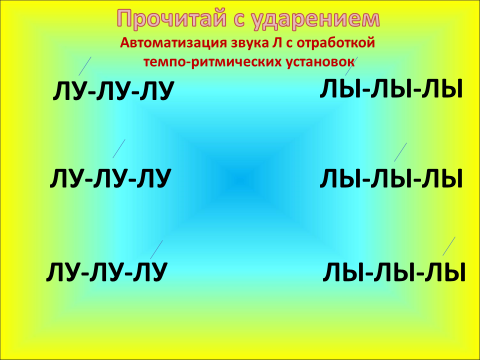 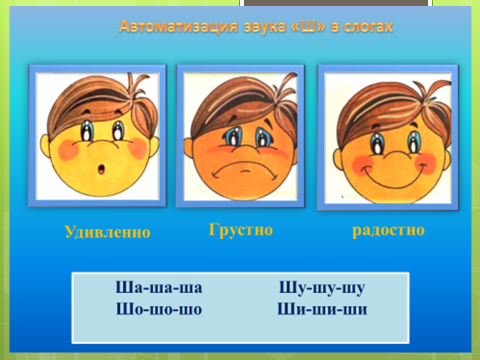 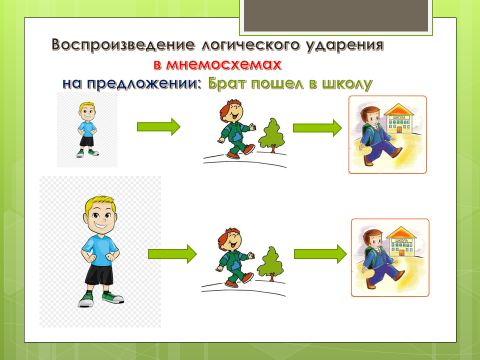 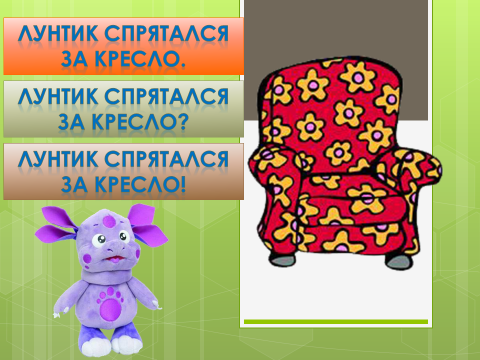 Заключительный этап          Цель: воспроизведение логического ударения в предложениях с различной интонацией в экспрессивной речи.Задачи:1. развивать умение переключатся с одного типа интонации на другой;2. учить точно и интонационно правильно передавать мысли автора;3. развивать навык воспроизведения логического ударения в предложениях с различной интонацией; 4. совершенствовать навык выразительного произношения.Для развития интонационной стороны речи на заключительном этапе предлагаются следующие игры:игровые упражнения на развитие логического мышления, воображения: «Работа со схемами-эмоциями», «Мимический диктант», «Превращение предмета», «Фантазии о…», «Найди важное слово» и др.игры и упражнения по развитию дикции: «Диалогические скороговорки», «Превращение детей», «Звериные скороговорки».игры и упражнения на закрепления умения интонационно правильно передавать мысли автора: «Мяч эмоций», «Встреча», «Фраза по кругу».игры и упражнения на умения передачи эмоций разными способами: «Этюды», «Угадай, что я делаю?», «Мимический диктант».развивать умение выделять голосом главное слово в предложениях с разной интонацией: «Посчитай место слова в предложении?» «Вопрос-ответ".Виды детской деятельности:познавательно-речевая (составление предложений с различными видами интонации, воспроизведение логического ударения в этих предложениях, развитие грамматического строя речи, отгадывание загадок, упражнения на развитие высших психических функций и др.);игровая (игровые упражнения с использованием различных предметов, мячей, муляжей овощей, фруктов, грибов и ягод, масок с изображением животных);коммуникативная (беседы, ответы на вопросы, диалоги, общение в паре);двигательная (динамические паузы);музыкально-художественная (музыкальные заставки для физкульминуток, песни к лексико-тематическим занятиям);чтение художественной литературы (загадки, чтение произведений отечественных авторов, народных сказок).Критериями оценки деятельности детей на фронтальных логопедических занятиях является: активность; самостоятельность; взаимодействие со сверстниками и взрослым; сопереживание; эмоциональность; проявление волевых усилий; умение использовать на практике имеющиеся навыки; самооценка и др.Каждое занятие состоит из трех частей:Организационная часть развивающей деятельности направлена на создание положительного эмоционального настроя, стимулированию интереса к предстоящему занятию, создание эмоционального настроя, установку на предстоящую деятельность, знакомство с темой занятия. На некоторых занятиях можно использовать музыкальное сопровождение, на занятиях рекомендуется применять сюрпризный момент. На протяжении всего занятия это помогает детям достигнуть результата, приблизиться к выполнению цели.Основная часть занятия была направлена на организацию самостоятельной умственной и практической деятельности детей.Вся логопедическая работа строилась с использованием элементов современных образовательных технологий, индивидуально - дифференцированного обучения, информационно-коммуникативных технологий, развивающих дидактических пособий.В заключительной части подводился итог деятельности, дети вспоминали игры и упражнения, которые использовались на занятии. С помощью смайликов с эмоциями, например, они оценивали свое эмоциональное состояние и отношение к происходившему.В ходе занятия использовались такие методы как:словесные – беседа, объяснение, диалог, наводящие вопросы;наглядные – показ иллюстраций на слайдах электронной презентации, картинки, муляжи фруктов, животных, транспорта, схемы предложений, маркерные доски и др.;практические – игровые упражнения, пальчиковая гимнастика, физкультминутка, самостоятельная работа;игровые – сюжетно-ролевые игры, сценки в паре, игровая мотивация; метод похвалы.Проблемные ситуации создются в течении всей непосредственно образовательной деятельности.При планировании своей деятельности необходимо учитывать особенности и возрастные возможности детей, а именно: индивидуальные особенности речевого развития каждого ребенка, имеющиеся знания детей, речевые навыки, приобретенные на предыдущих занятиях. Для реализации поставленных задач с детьми проводдится предварительная работа.По нашему мнению, условиями, способствующими успешному проведению логопедической развивающей деятельности, являются: соответствие задач возрасту детей, эмоциональная насыщенность занятия, адекватность уровня развития детских интересов, смена деятельности, разнообразие предлагаемых игр, разнообразие методов подачи материала.На протяжении всех занятий, для активизации мыслительной деятельности, задавались вопросы поискового характера («почему?», «как вы думаете?»).Смена деятельности способствовала активности детей, плотности занятия, быстрому включению детей в игровые ситуации.Индивидуализация   обучения, о которой нам много говорит ФГОС ДО проявлялась в оказании, затрудняющимся, при выполнении заданий детям, помощи, напоминания, дополнительного объяснения, наводящего вопроса, а также в учёте особенностей мышления и темпа восприятия каждым ребенком материала, учета его речевого развития и индивидуального состояния звукопроизношения. Отношения с детьми выстраивались по принципу субъект-субъект. Мы старались быть в позиции «рядом». С целью снятия статического напряжения, повышения умственной работоспособности, снижения утомления проводились динамические паузы.При работе над интонационной стороной речи материал подбирался в зависимости от произносительных возможностей детей и предлагались такие слова и фразы, которые они уже могли произносить правильно: слитно, с ударением, в нормальном темпе, соблюдая их звукослоговой состав. В процессе формирующего эксперимента дети проявили себя активно. У детей возникал интерес к играм, так как задания предлагались в игровой форме, с использованием таких приемов, как: придумывание слов, разыгрывание сценок-драматизаций, работа с предметными картинками, сигнальными флажками, символами, су-джок мячиками, слайдами электронных презентаций и т. д. Дети с удовольствием участвовали во всех, предлагаемых им играх. На данном этапе эксперимента цели и задачи были выполнены. Описание игровых упражнений«Поймай хлопок»Дети стоят врассыпную. Они должны среагировать на хлопок педагога и хлопнуть одновременно с ним. Педагог предлагает поймать маленький мячик (цветок, монетку).«Одинаковые и разные звуки» Педагог, находясь за ширмой, приводит в звучание сначала различные, а затем одинаковые игрушки. Ребёнок отвечает на вопрос: «Одинаковые или разные звуки?»«Будь внимательным»    По инструкции взрослого ребёнок выполняет различные движения, соотнося их с разными звучаниями. Например, на звук свистка должен поднять руку вверх на звук дудочки – удерживать руки впереди, а на звук шарманки – развести их в стороны.«Не ошибись»Педагог в разных сочетаниях и ритмах чередует хлопки в ладоши, притопы ногой и хлопки по коленям.«Покажи звук»Ребёнку дают две карточки: на одной изображена короткая полоска, на другой длинная. Педагог бубном издаёт длинные и короткие звучания, а ребёнок показывает карточку, соответствующую длительности звука. «Восклицательный знак»Педагог знакомит детей с графическим изображением восклицательного знака. Показ сопровождается стихотворением:Чудак – восклицательный знак!Никогда он не молчит,Оглушительно кричит:«Ура! Долой! Караул! Разбой!»Затем педагог произносит текст, а дети, услышав восклицательное предложение поднимает над головой карточки.«Вопросительный знак»Педагог произносит текст. Дети, когда слышат вопросительное предложение, показывают карточку.«Вопрос – ответ»Дети встают в две шеренги лицом друг к другу: одна шеренга точка «точка», другая – «вопросительный знак». Когда педагог произносит фразу – вопрос, шаг вперёд делают дети с эмблемами вопросительного знака, когда фразу – утверждение – дети с эмблемами точки.«Слушай, думай, называй»Педагог произносит фразы, используя различные средства для выражения логического ударения. Детям предлагается после прослушивания фразы назвать слово носитель логического ударения и указать, как оно произнесено (громко или тихо, быстро или растянуто).«Найди важное слово»Педагог произносит фразы, выделяя голосом слово – носитель логического ударения. Дети составляют модель данного предложения из картинок с изображением субъекта и объекта действия и стрелок.«Игра со свечой»Детям предлагают сделать бесшумный вдох через нос, затем подуть на «горящую свечу» (бумажку). Выдох делается тонкой упругой и плавной струёй воздуха через плотно сжатые губы.«Осенние листочки»На уровне рта ребёнка подвешивают на листочках сухие разноцветные листья деревьев. Дети медленно набирают воздух через нос, вытягивают губы трубочкой, дуют на листочки, не надувая щёк (повторять 3-5 раз).«Кораблики»На столе стоит таз с водой, дети опускают кораблики, набирают воздух через нос и начинают поочерёдно медленно и плавно дуть на парус кораблика.«Считай до пяти»Дети делают бесшумный вдох через нос, затем на выдохе считают от 1 до 5. В дальнейшем упражнение усложняется: счёт на выдохе от 1 до 5 и обратно; от 1 до 10 и обратно; проговаривание на выдохе поговорок, скороговорок и стихов.«Больной зуб» Детям предлагается представить, что у них очень болит зуб. Они начинают постанывать на звуке [м]. Губы слегка сомкнуты, все мышцы свободны. Звук монотонный. «Фраза по кругу»Дети, сидя по кругу, проговаривают одну и ту же фразу или скороговорку с различной интонацией.«Назови ласково»Детям предлагается повторить за педагогом фразу с интонацией завершённости, заменив с помощью уменьшительно – ласкательных суффиксов все имена существительные на «ласковые», например фраза образец «У лисы пушистый хвост» должна звучать так: «У лисички пушистенький хвостик».«Почемучки»Педагог говорит детям, что сегодня они будут «почемучками» - будут задавать вопросы, а он – отвечать на них.«Просьба»По образцу педагога дети дают друг другу поручения и по результатам выполнения произносят слова одобрения с оценочной интонацией: «Молодец!», «Замечательно сделал!» и т. д.«Построения»Дети встают в шеренгу. Педагог. Обращаясь к каждому ребёнку по имени. Просит назвать того, кто стоит справа (слева) от него. Принимаются только полные ответы, в которых логическим ударением выделены имена детей.«Работа с моделями эмоций»Педагог обращает внимание детей на глаза, брови, рот, схематическое изображение лиц, выражающие различные эмоции. После того как дети научатся определять эмоции по моделям, им раздают карточки и разрезают их пополам поперёк. Детям предлагают найти две подходящие половинки.«Работа со схемами-эмоциями»Схемы-эмоции представляют собой несколько последовательно изображённых моделей эмоций, связанных переходами-стрелочками. Детям предлагают придумать историю.«Мимический диктант»Педагог читает эмоционально окрашенный текст, по ходу которого дети последовательно выставляют карточки-пиктограммы с соответствующими мимическими выражениями и сами воспроизводят их.«Диалогические скороговорки»Дети делятся на пары и проговаривают диалогические скороговорки.- Расскажи мне про покупки.- Про какие про покупки?- Про покупки, про покупки, про покупочки свои!«Встреча»Упражнение выполняется в паре. Дети идут навстречу друг другу и изображают встречу эмоционально, с голосовым, мимическим и двигательным сопровождением.«Мяч эмоций»Дети стоят по кругу. Педагог, находясь в центре круга, бросает ребёнку мяч и называет одну из эмоций (грусть, радость…). Ребёнок произносит скороговорку с названной интонацией.«Угадай, что я делаю?»Педагог предлагает детям принять определённую позу и объяснить её. Например: стоять с поднятой рукой. Возможные варианты ответов: «кладу книгу на полку», «достаю конфету из вазы в шкафу» и др.«Звериные скороговорки»Дети надевают маски различных животных и проговаривают скороговорки или стихотворные тексты.«Фраза по кругу»Дети, сидя по кругу, проговаривают одну и ту же фразу или скороговорку с различной интонацией.«Этюды»Этюды могут быть предложены педагогом или сочинены детьми. Темы для этюдов должны быть близки и понятны детям («Ссора», «Встреча», «Радость», «Грусть»).